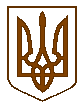 Баришівська  селищна  радаБаришівського  районуКиївської  областіВиконавчий комітетР І Ш Е Н Н Я26.12.2019	              № 225                 Про підсумки розгляду пропозицій, заяв і скарг громадян,             які надійшли до виконкому селищної ради та його структурнихпідрозділів протягом 2019 року	Заслухавши інформацію начальника загального відділу апарату виконавчого комітету селищної ради  про роботу зі зверненнями громадян, що надійшли до виконкому селищної ради та її структурних підрозділів протягом 2019 року, виконком селищної ради зазначає, що робота спеціалістів загального відділу апарату виконкому, депутатів, керівників підприємств та організацій з розгляду усних і письмових пропозицій, зауважень і звернень громадян здійснюється відповідно Закону України «Про звернення громадян», зауважує, що  не всі звернення громадян можливо задовольнити в установлені терміни, деякі заяви громадян вимагають значних термінів виконання, або містять нереальні вимоги, та  згідно Закону України «Про місцеве самоврядування в Україні», виконавчий комітет селищної ради в и р і ш и в:1.Керівникам підприємств, організацій та установ селищної ради усіх форм власності:посилити контроль за виконанням ст.20 Закону України «Про звернення громадян»;постійно вживати дієвих заходів щодо упорядкування роботи зі зверненнями громадян та забезпечувати об’єктивний, всебічний і вчасний розгляд звернень громадян відповідно до вимог чинного законодавства;забезпечувати проведення прийомів громадян посадовими особами за затвердженими графіками;забезпечувати особливо уважне ставлення до вирішення проблем з якими звертаються Ветерани Великої Вітчизняної війни та праці, інваліди та інші непрацездатні особи, а також особи, які постраждали на Чорнобильській АЕС, багатодітні сім’ї, одинокі матері та інші громадяни, які потребують соціального захисту і підтримки. 2. Працівникам селищної ради за напрямками роботи:-    забезпечувати всебічний розгляд звернень громадян, порушених у них питань й оперативне їх вирішення, надання в установлені законом терміни відповідей заявникам за результатами їх розгляду.          3. Спеціалісту селищної ради Нитченко О.Л.:          -    щомісячно інформувати селищного голову про порушення термінів розгляду звернень громадян;         -  проводити перевірку стану ведення діловодства в структурних підрозділах виконкому селищної ради та надавати на місцях необхідну методичну допомогу.         -  вивчати та узагальнювати нові форми і методи роботи органів місцевого самоврядування, підприємств, установ та організацій з цього питання.         4. Контроль за виконанням даного рішення покласти на керуюча справами ( секретаря ) виконавчого комітету Нестерову О.М..Селищний голова                                                                     О.П.Вареніченко